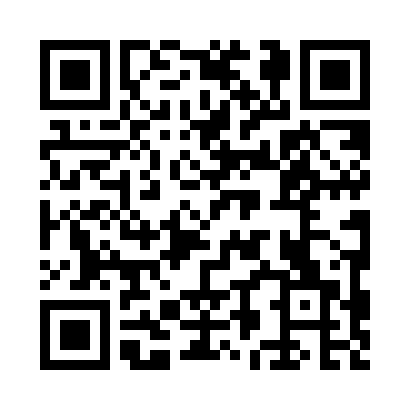 Prayer times for Country Lakes, Maryland, USAWed 1 May 2024 - Fri 31 May 2024High Latitude Method: Angle Based RulePrayer Calculation Method: Islamic Society of North AmericaAsar Calculation Method: ShafiPrayer times provided by https://www.salahtimes.comDateDayFajrSunriseDhuhrAsrMaghribIsha1Wed4:486:101:044:537:599:212Thu4:476:081:044:538:009:223Fri4:456:071:044:538:019:234Sat4:446:061:044:538:029:255Sun4:426:051:044:548:039:266Mon4:416:041:044:548:049:277Tue4:406:031:044:548:059:288Wed4:386:021:044:548:069:309Thu4:376:011:044:558:079:3110Fri4:366:001:044:558:089:3211Sat4:345:591:044:558:099:3312Sun4:335:581:044:558:109:3513Mon4:325:571:044:558:109:3614Tue4:315:561:044:568:119:3715Wed4:295:551:044:568:129:3816Thu4:285:551:044:568:139:3917Fri4:275:541:044:568:149:4118Sat4:265:531:044:568:159:4219Sun4:255:521:044:578:169:4320Mon4:245:511:044:578:169:4421Tue4:235:511:044:578:179:4522Wed4:225:501:044:578:189:4623Thu4:215:491:044:588:199:4824Fri4:205:491:044:588:209:4925Sat4:195:481:044:588:219:5026Sun4:185:481:044:588:219:5127Mon4:175:471:044:588:229:5228Tue4:175:471:054:598:239:5329Wed4:165:461:054:598:249:5430Thu4:155:461:054:598:249:5531Fri4:155:451:054:598:259:56